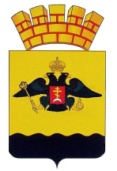 РЕШЕНИЕГОРОДСКОЙ ДУМЫ МУНИЦИПАЛЬНОГО ОБРАЗОВАНИЯ ГОРОД  НОВОРОССИЙСКот «___» _______ 2022 года                                                                           №___ О дополнительных мерах социальной поддержки отдельных категорий гражданВ соответствии с Федеральным законом от 6 октября 2003 года № 131-ФЗ «Об общих принципах организации местного самоуправления в Российской Федерации», Федеральным законом от 29 декабря 2012 года № 273-ФЗ «Об образовании в Российской Федерации», Федеральным законом от 27 июля 2010 года № 210-ФЗ «Об организации предоставления государственных и муниципальных услуг», руководствуясь статьями 34, 44 Устава муниципального образования город Новороссийск, городская Дума муниципального образования город Новороссийск решила:1. Установить:1.1. Дополнительную меру социальной поддержки в виде единовременной выплаты молодым специалистам, педагогическим работникам, прошедшим конкурсный отбор и заключившим трехсторонний договор с управлением образования администрации муниципального образования город Новороссийск и муниципальной общеобразовательной организацией, подведомственной управлению образования администрации муниципального образования город Новороссийск.1.2. Дополнительную меру социальной поддержки в виде единовременных выплат педагогическим работникам, прошедшим конкурсный отбор и заключившим трехсторонний договор с управлением образования администрации муниципального образования город Новороссийск и муниципальной общеобразовательной организацией, подведомственной управлению образования администрации муниципального образования город Новороссийск.2. Меры социальной поддержки, предусмотренные пунктом 1 настоящего решения, предоставляются в порядке, определенном постановлением администрации муниципального образования город Новороссийск.3. Отделу информационной политики и средств массовой информации опубликовать настоящее решение в печатном бюллетене «Вестник муниципального образования город Новороссийск» на официальном сайте администрации и городской Думы муниципального образования город Новороссийск в информационно-телекоммуникационной сети «Интернет».4. Контроль за выполнением настоящего решения возложить на председателя постоянного комитета городской Думы по социальной политике Алейникову Г.И. и заместителя главы муниципального образования Майорову Н.В.5. Настоящее решение вступает в силу со дня его официального опубликования.Глава муниципального образования	     Председатель  городской  Думыгород Новороссийск________________ А.В.  Кравченко         ________________ А.В. Шаталов